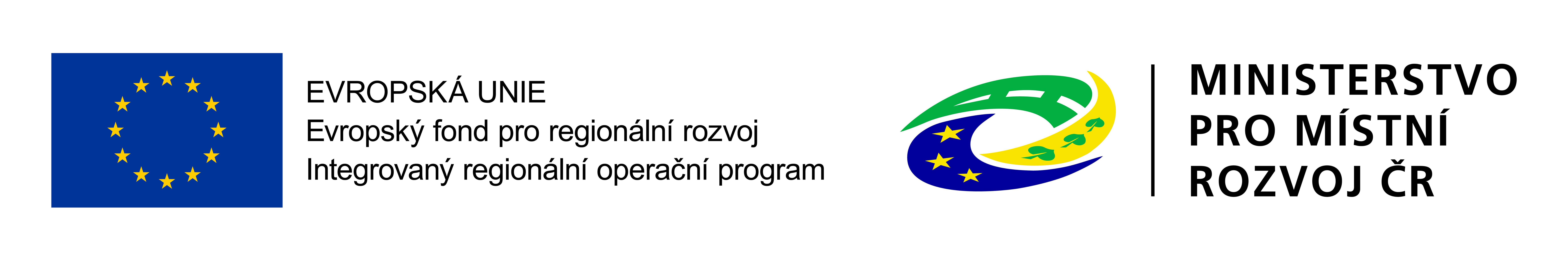 Dohoda o opravě chyby v psaní v Dodatku č. 7 keSmlouvě  o dílo  č. 21/2018/RR/Ple ze dne 23.12.2019 uzavřená dle § 2586 a násl. zákona č. 89/2012 Sb., občanský zákoník, ve znění pozdějších předpisů1.	SMLUVNÍ STRANY Objednatel:   					Město Bílovec	Sídlo:              					Slezské náměstí 1, 743 01 Bílovec	IČ:	          					00297755			DIČ:	         					CZ00297755			Bankovní ústav: 				Česká spořitelna a.s., pobočka Bílovec		Číslo účtu: 								Osoby oprávněné jednat ve věcech smluvních: 	Mgr. Renata Mikolašová, starostka městaZbyněk Bajnar - místostarostaKontaktní osoba:				, referent odboru regionálního rozvoje Tel.:						E-mail: 						Osoby oprávněné jednat ve věcech technických: (dále jen „Objednatel“)Zhotovitel:  					Ivo KarkoškaSídlo:         		Svobodova 718/17, 743 01 Bílovec	IČ:	       					62323873			DIČ:	       					CZ7304195239			Bankovní ústav:   				Komerční banka a.s., pobočka Bílovec	Číslo účtu: 	   				Osoby oprávněné jednat ve věcech smluvních:	Ivo Karkoška MBATel. :									E-mail: 						Osoby oprávněné jednat ve věcech technických: Ivo Karkoška(dále jen „Zhotovitel“)- společně označováni jako „smluvní strany“Dne 23. 12. 2019 smluvní strany mezi sebou uzavřely Dodatek č. 7 ke Smlouvě o dílo č. 21/2018/RR/Ple k akci „Stavební úpravy objektu č.p. 650 pro sociální bydlení“.S ohledem na to, že v Dodatku č. 7 došlo k chybě v psaní, zhotovitel souhlasí s jednostranně provedenou administrativní úpravou objednatele v článku 4) v následujícím znění:4)Tento dodatek byl sepsán v 5 vyhotoveních, z nichž 3 vyhotovení obdrží objednatel a 2 zhotovitel. Tento dodatek č. 7 nabývá planosti dnem podpisu oprávněnými zástupci obou smluvních stran a účinnosti zveřejněním v registru smluv.Zhotovitel tímto prohlašuje, že výše uvedenou úpravu provede také ve svých 2 originálních vyhotoveních smlouvy o dílo.Zhotovitel i objednatel vyjadřují svůj souhlas s výše uvedeným postupem podpisem svého statutárního zástupce.Tato dohoda byla sepsána v 5 vyhotoveních, z nichž 3 si ponechá objednatel a 2 zhotovitel.V Bílovci dne:	5.2.2020				V Bílovci, dne: 5.2.2020Za objednatele:	Za zhotovitele:…………………………………………			………………………………………… Zbyněk Bajnar						 Ivo Karkoška místostarosta města Bílovec				